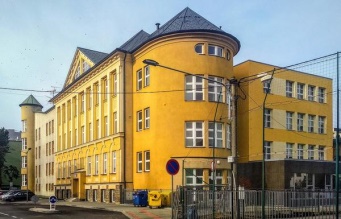 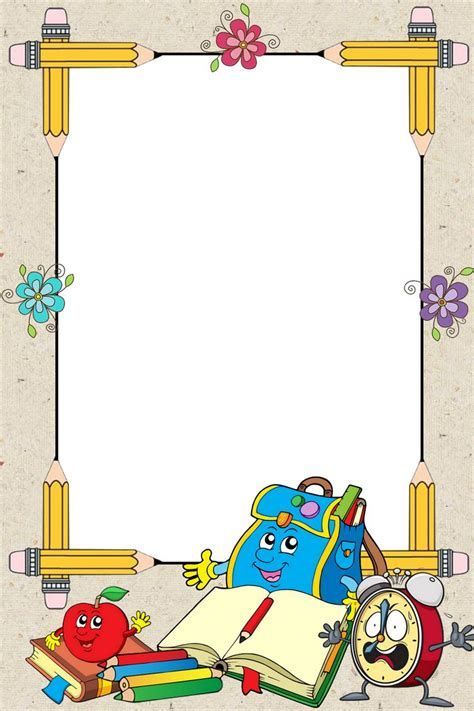      Základní škola Frýdlant nad Ostravicí, Komenského 420,příspěvková organizacezve všechny předškoláky a jejich rodičenaZÁPIS DO 1.TŘÍDY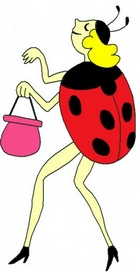 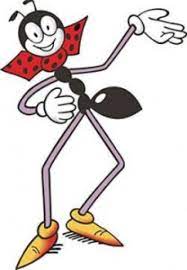     s Ferdou Mravencem        a jeho kamarádyPotkáme se ve čtvrtek 7. dubna 2022od 13.00 do 17.00 hodin.S sebou vezměte občanský průkaz a rodný list dítěte.     www.zskomenskehofno.cz